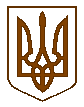 ПЕРВОМАЙСЬКА МІСЬКА РАДАМИКОЛАЇВСЬКОЇ ОБЛАСТІВИКОНАВЧИЙ КОМІТЕТП Р О Т О К О Лзасідання виконавчого комітетувід  11.10.2019 №16
м. Первомайськ
У засіданні взяли участь члени виконавчого комітету міської ради:Головує –– Л.Г. Дромашко   – міський головаА.М.Біднарик, Б.М.Богатирьов, С.О.Бондарчук,  Г.А. Борик, В.Ф.Капацина, О.В.Кінжалов, О.А.Колесніченко, Т.Г.Оболенська,  Н.В. Олішевська, І.О. Островська, О.Є. Пастушок, С.Д.Пітерман, Л.Ф. Постернак, С.В. Свідерко,  Н.П. Товста, О.Г. Фомінцев,  Р.Т.Цимбалюк.   
Відсутні члени виконавчого комітету міської ради:О.В. Кукуруза, Г.Ф. Остапенко, А.А.  Чебаненко.                        
Присутні на засіданні виконавчого комітету міської ради:Міський голова                                                                         Л.Г. ДромашкоКеруюча справами виконавчого                                комітету міської ради    	Л.Ф. ПостернакМісце проведення –
зал засідань виконкомуЗасідання почалося о 10 год. 00 хв.Засідання закінчилося о 10 год.50 хв.О.Є. Гринчак	-О.О. Гурський 	-Н.А. Заражевська	-А.С. Корнацька	-О.О. Мінтян	-Н.М. Перкова                       -О.С. Полякова	-Є.М. Романов	-О.Л. Чернявський	-О.С. Ягнюк	                           -В.В.  Яшкін	-О.Є. Гринчак	-О.О. Гурський 	-Н.А. Заражевська	-А.С. Корнацька	-О.О. Мінтян	-Н.М. Перкова                       -О.С. Полякова	-Є.М. Романов	-О.Л. Чернявський	-О.С. Ягнюк	                           -В.В.  Яшкін	-О.Є. Гринчак	-О.О. Гурський 	-Н.А. Заражевська	-А.С. Корнацька	-О.О. Мінтян	-Н.М. Перкова                       -О.С. Полякова	-Є.М. Романов	-О.Л. Чернявський	-О.С. Ягнюк	                           -В.В.  Яшкін	-начальник управління містобудування, архітектури, комунальної власності та земельних питань  міської ради (33-36);журналіст ТВ «Олта» (18-37);журналіст міської щотижневої інформаційно-рекламної газети «ТВ Всесвіт» (1-19);начальник відділу комунальної власності і земельних відносин управління містобудування, архітектури, комунальної власності та земельних питань  міської ради (32);начальник відділу кадрової та мобілізаційно-оборонної роботи апарату виконавчого комітету міської ради (20-21);начальник управління у справах дітей міської ради (22-31);головний спеціаліст - юрисконсульт юридичного відділу апарату виконавчого комітету міської ради (1-37);начальник відділу у справах молоді, фізичної культури та спорту управління культури, національностей, релігій, молоді та спорту  міської ради (9-17);інспектор інспекції з благоустрою апарату виконавчого комітету міської ради (18);начальник  загального відділу апарату виконавчого комітету міської ради (1-37);заступник начальника управління житлово-комунального господарства міської ради з питань реформування, розвитку і експлуатації житлового фонду та інженерної інфраструктури (19).начальник управління містобудування, архітектури, комунальної власності та земельних питань  міської ради (33-36);журналіст ТВ «Олта» (18-37);журналіст міської щотижневої інформаційно-рекламної газети «ТВ Всесвіт» (1-19);начальник відділу комунальної власності і земельних відносин управління містобудування, архітектури, комунальної власності та земельних питань  міської ради (32);начальник відділу кадрової та мобілізаційно-оборонної роботи апарату виконавчого комітету міської ради (20-21);начальник управління у справах дітей міської ради (22-31);головний спеціаліст - юрисконсульт юридичного відділу апарату виконавчого комітету міської ради (1-37);начальник відділу у справах молоді, фізичної культури та спорту управління культури, національностей, релігій, молоді та спорту  міської ради (9-17);інспектор інспекції з благоустрою апарату виконавчого комітету міської ради (18);начальник  загального відділу апарату виконавчого комітету міської ради (1-37);заступник начальника управління житлово-комунального господарства міської ради з питань реформування, розвитку і експлуатації житлового фонду та інженерної інфраструктури (19).         Міський голова Л.Г. Дромашко наголосила на тому, що необхідно затвердити порядок денний засідання виконавчого комітету міської ради.Надійшла пропозиція:Взяти запропонований порядок денний за основу.По даній пропозиції проведено голосування.Результати голосування:         Міський голова Л.Г. Дромашко наголосила на тому, що необхідно затвердити порядок денний засідання виконавчого комітету міської ради.Надійшла пропозиція:Взяти запропонований порядок денний за основу.По даній пропозиції проведено голосування.Результати голосування:         Міський голова Л.Г. Дромашко наголосила на тому, що необхідно затвердити порядок денний засідання виконавчого комітету міської ради.Надійшла пропозиція:Взяти запропонований порядок денний за основу.По даній пропозиції проведено голосування.Результати голосування:         Міський голова Л.Г. Дромашко наголосила на тому, що необхідно затвердити порядок денний засідання виконавчого комітету міської ради.Надійшла пропозиція:Взяти запропонований порядок денний за основу.По даній пропозиції проведено голосування.Результати голосування:«за»«проти»«утримались»«не голосували»«за»«проти»«утримались»«не голосували»- 17- немає- немає- немає- 17- немає- немає- немає    Надійшла пропозиція заступника міського голови по комунальній власності, земельних відносинах та архітектурних питаннях Свідерко С.В. внести до порядку денного засідання виконавчого комітету міської ради додатково проект рішення виконкому «Про переведення садового будинку №52 в садівничому товаристві «Ізабелла» в жилий будинок та присвоєння адреси у місті Первомайську».По даній пропозиції проведено голосування.Результати голосування:    Надійшла пропозиція заступника міського голови по комунальній власності, земельних відносинах та архітектурних питаннях Свідерко С.В. внести до порядку денного засідання виконавчого комітету міської ради додатково проект рішення виконкому «Про переведення садового будинку №52 в садівничому товаристві «Ізабелла» в жилий будинок та присвоєння адреси у місті Первомайську».По даній пропозиції проведено голосування.Результати голосування:    Надійшла пропозиція заступника міського голови по комунальній власності, земельних відносинах та архітектурних питаннях Свідерко С.В. внести до порядку денного засідання виконавчого комітету міської ради додатково проект рішення виконкому «Про переведення садового будинку №52 в садівничому товаристві «Ізабелла» в жилий будинок та присвоєння адреси у місті Первомайську».По даній пропозиції проведено голосування.Результати голосування:    Надійшла пропозиція заступника міського голови по комунальній власності, земельних відносинах та архітектурних питаннях Свідерко С.В. внести до порядку денного засідання виконавчого комітету міської ради додатково проект рішення виконкому «Про переведення садового будинку №52 в садівничому товаристві «Ізабелла» в жилий будинок та присвоєння адреси у місті Первомайську».По даній пропозиції проведено голосування.Результати голосування:«за»«проти»«утримались»«не голосували»«за»«проти»«утримались»«не голосували»- 17- немає- немає- немає- 17- немає- немає- немає       Міський голова Л.Г. Дромашко запропонувала затвердити порядок денний засідання виконавчого комітету міської ради в цілому:       Міський голова Л.Г. Дромашко запропонувала затвердити порядок денний засідання виконавчого комітету міської ради в цілому:       Міський голова Л.Г. Дромашко запропонувала затвердити порядок денний засідання виконавчого комітету міської ради в цілому:       Міський голова Л.Г. Дромашко запропонувала затвердити порядок денний засідання виконавчого комітету міської ради в цілому:Про виконання рішення виконавчого комітету Первомайської міської ради від 12.04.2019  №152 «Про затвердження заходів щодо реалізації Програми літнього відпочинку та оздоровлення дітей влітку 2019 року».Про виконання рішення виконавчого комітету Первомайської міської ради від 12.04.2019  №152 «Про затвердження заходів щодо реалізації Програми літнього відпочинку та оздоровлення дітей влітку 2019 року».Про виконання рішення виконавчого комітету Первомайської міської ради від 12.04.2019  №152 «Про затвердження заходів щодо реалізації Програми літнього відпочинку та оздоровлення дітей влітку 2019 року».Про виконання рішення виконавчого комітету Первомайської міської ради від 12.04.2019  №152 «Про затвердження заходів щодо реалізації Програми літнього відпочинку та оздоровлення дітей влітку 2019 року».Про виконання рішення виконавчого комітету Первомайської міської ради від 12.04.2019  №152 «Про затвердження заходів щодо реалізації Програми літнього відпочинку та оздоровлення дітей влітку 2019 року».Про відзначення 75-ї річниці визволення України від німецько-фашистських загарбників у м.Первомайську.Про відзначення 75-ї річниці визволення України від німецько-фашистських загарбників у м.Первомайську.Про відзначення 75-ї річниці визволення України від німецько-фашистських загарбників у м.Первомайську.Про відзначення 75-ї річниці визволення України від німецько-фашистських загарбників у м.Первомайську.Про відзначення 75-ї річниці визволення України від німецько-фашистських загарбників у м.Первомайську.Про відзначення Дня працівника соціальної сфери.Про відзначення Дня працівника соціальної сфери.Про відзначення Дня працівника соціальної сфери.Про відзначення Дня працівника соціальної сфери.Про відзначення Дня працівника соціальної сфери.Про реконструкцію системи опалення в квартирах багатоповерхових будинків та будинках приватного сектору, шляхом надання матеріальної допомоги у грошовому еквіваленті.Про реконструкцію системи опалення в квартирах багатоповерхових будинків та будинках приватного сектору, шляхом надання матеріальної допомоги у грошовому еквіваленті.Про реконструкцію системи опалення в квартирах багатоповерхових будинків та будинках приватного сектору, шляхом надання матеріальної допомоги у грошовому еквіваленті.Про реконструкцію системи опалення в квартирах багатоповерхових будинків та будинках приватного сектору, шляхом надання матеріальної допомоги у грошовому еквіваленті.Про реконструкцію системи опалення в квартирах багатоповерхових будинків та будинках приватного сектору, шляхом надання матеріальної допомоги у грошовому еквіваленті.Про проведення міського фестивалю «Молодіжний зорепад» з нагоди відзначення Міжнародного дня студента.  Про проведення міського фестивалю «Молодіжний зорепад» з нагоди відзначення Міжнародного дня студента.  Про проведення міського фестивалю «Молодіжний зорепад» з нагоди відзначення Міжнародного дня студента.  Про проведення міського фестивалю «Молодіжний зорепад» з нагоди відзначення Міжнародного дня студента.  Про проведення міського фестивалю «Молодіжний зорепад» з нагоди відзначення Міжнародного дня студента.  Про проведення міського фестивалю родинної творчості «Мотив для двох сердець».Про проведення міського фестивалю родинної творчості «Мотив для двох сердець».Про проведення міського фестивалю родинної творчості «Мотив для двох сердець».Про проведення міського фестивалю родинної творчості «Мотив для двох сердець».Про проведення міського фестивалю родинної творчості «Мотив для двох сердець».Про проведення міського фестивалю мистецтв національних культур «Ми – українські».Про проведення міського фестивалю мистецтв національних культур «Ми – українські».Про проведення міського фестивалю мистецтв національних культур «Ми – українські».Про проведення міського фестивалю мистецтв національних культур «Ми – українські».Про проведення міського фестивалю мистецтв національних культур «Ми – українські».Про відзначення Всеукраїнського дня працівників культури та майстрів народного мистецтва в місті Первомайську.Про відзначення Всеукраїнського дня працівників культури та майстрів народного мистецтва в місті Первомайську.Про відзначення Всеукраїнського дня працівників культури та майстрів народного мистецтва в місті Первомайську.Про відзначення Всеукраїнського дня працівників культури та майстрів народного мистецтва в місті Первомайську.Про відзначення Всеукраїнського дня працівників культури та майстрів народного мистецтва в місті Первомайську.Про проведення  турніру з волейболу на Кубок пам’яті Л.Давиденка. Про проведення  турніру з волейболу на Кубок пам’яті Л.Давиденка. Про проведення  турніру з волейболу на Кубок пам’яті Л.Давиденка. Про проведення  турніру з волейболу на Кубок пам’яті Л.Давиденка. Про проведення  турніру з волейболу на Кубок пам’яті Л.Давиденка. Про придбання спортивного інвентарю.Про придбання спортивного інвентарю.Про придбання спортивного інвентарю.Про придбання спортивного інвентарю.Про придбання спортивного інвентарю.Про відшкодування проведення Відкритого чемпіонату Миколаївської області з веслування  на байдарках і каное в м. Первомайську. Про відшкодування проведення Відкритого чемпіонату Миколаївської області з веслування  на байдарках і каное в м. Первомайську. Про відшкодування проведення Відкритого чемпіонату Миколаївської області з веслування  на байдарках і каное в м. Первомайську. Про відшкодування проведення Відкритого чемпіонату Миколаївської області з веслування  на байдарках і каное в м. Первомайську. Про відшкодування проведення Відкритого чемпіонату Миколаївської області з веслування  на байдарках і каное в м. Первомайську. Про відшкодування витрат збірній команді міста Первомайська з кіокушин карате за участь у Відкритому Чемпіонаті міста Києва з кіокушин карате. Про відшкодування витрат збірній команді міста Первомайська з кіокушин карате за участь у Відкритому Чемпіонаті міста Києва з кіокушин карате. Про відшкодування витрат збірній команді міста Первомайська з кіокушин карате за участь у Відкритому Чемпіонаті міста Києва з кіокушин карате. Про відшкодування витрат збірній команді міста Первомайська з кіокушин карате за участь у Відкритому Чемпіонаті міста Києва з кіокушин карате. Про відшкодування витрат збірній команді міста Первомайська з кіокушин карате за участь у Відкритому Чемпіонаті міста Києва з кіокушин карате. Про відшкодування витрат МФК «Первомайськ» за участь у календарній грі Чемпіонату України з футболу серед аматорів в м. Тростянець (Сумська область).Про відшкодування витрат МФК «Первомайськ» за участь у календарній грі Чемпіонату України з футболу серед аматорів в м. Тростянець (Сумська область).Про відшкодування витрат МФК «Первомайськ» за участь у календарній грі Чемпіонату України з футболу серед аматорів в м. Тростянець (Сумська область).Про відшкодування витрат МФК «Первомайськ» за участь у календарній грі Чемпіонату України з футболу серед аматорів в м. Тростянець (Сумська область).Про відшкодування витрат МФК «Первомайськ» за участь у календарній грі Чемпіонату України з футболу серед аматорів в м. Тростянець (Сумська область).Про відшкодування витрат за проведення в м.Первомайську календарної гри Чемпіонату України з футболу серед аматорів між командами МФК «Первомайськ» та ФК «Авангард».Про відшкодування витрат за проведення в м.Первомайську календарної гри Чемпіонату України з футболу серед аматорів між командами МФК «Первомайськ» та ФК «Авангард».Про відшкодування витрат за проведення в м.Первомайську календарної гри Чемпіонату України з футболу серед аматорів між командами МФК «Первомайськ» та ФК «Авангард».Про відшкодування витрат за проведення в м.Первомайську календарної гри Чемпіонату України з футболу серед аматорів між командами МФК «Первомайськ» та ФК «Авангард».Про відшкодування витрат за проведення в м.Первомайську календарної гри Чемпіонату України з футболу серед аматорів між командами МФК «Первомайськ» та ФК «Авангард».Про відшкодування витрат за проведення в м.Первомайську календарної гри Чемпіонату України з футболу серед аматорів між командами МФК «Первомайськ» та ФК «Біла Церква».Про відшкодування витрат за проведення в м.Первомайську календарної гри Чемпіонату України з футболу серед аматорів між командами МФК «Первомайськ» та ФК «Біла Церква».Про відшкодування витрат за проведення в м.Первомайську календарної гри Чемпіонату України з футболу серед аматорів між командами МФК «Первомайськ» та ФК «Біла Церква».Про відшкодування витрат за проведення в м.Первомайську календарної гри Чемпіонату України з футболу серед аматорів між командами МФК «Первомайськ» та ФК «Біла Церква».Про відшкодування витрат за проведення в м.Первомайську календарної гри Чемпіонату України з футболу серед аматорів між командами МФК «Первомайськ» та ФК «Біла Церква».Про відшкодування витрат МФК «Первомайськ» за участь у календарній грі Чемпіонату Миколаївської області з футболу в м. Миколаїв.Про відшкодування витрат МФК «Первомайськ» за участь у календарній грі Чемпіонату Миколаївської області з футболу в м. Миколаїв.Про відшкодування витрат МФК «Первомайськ» за участь у календарній грі Чемпіонату Миколаївської області з футболу в м. Миколаїв.Про відшкодування витрат МФК «Первомайськ» за участь у календарній грі Чемпіонату Миколаївської області з футболу в м. Миколаїв.Про відшкодування витрат МФК «Первомайськ» за участь у календарній грі Чемпіонату Миколаївської області з футболу в м. Миколаїв.Про відшкодування витрат МФК «Первомайськ» за участь у календарній грі Чемпіонату України з футболу серед аматорів в с. Миколаївка (Сумська область).Про відшкодування витрат МФК «Первомайськ» за участь у календарній грі Чемпіонату України з футболу серед аматорів в с. Миколаївка (Сумська область).Про відшкодування витрат МФК «Первомайськ» за участь у календарній грі Чемпіонату України з футболу серед аматорів в с. Миколаївка (Сумська область).Про відшкодування витрат МФК «Первомайськ» за участь у календарній грі Чемпіонату України з футболу серед аматорів в с. Миколаївка (Сумська область).Про відшкодування витрат МФК «Первомайськ» за участь у календарній грі Чемпіонату України з футболу серед аматорів в с. Миколаївка (Сумська область).Про роботу інспекції з благоустрою апарату виконавчого комітету міської ради за 9 місяців 2019 року. Про роботу інспекції з благоустрою апарату виконавчого комітету міської ради за 9 місяців 2019 року. Про роботу інспекції з благоустрою апарату виконавчого комітету міської ради за 9 місяців 2019 року. Про роботу інспекції з благоустрою апарату виконавчого комітету міської ради за 9 місяців 2019 року. Про роботу інспекції з благоустрою апарату виконавчого комітету міської ради за 9 місяців 2019 року. Про внесення змін до рішення виконавчого комітету міської ради від 13.09.2019 року №405 «Про визначення переможців міського конкурсу «Чисте місто» на кращий будинок, вулицю, квартал, підприємство, установу та організацію міста, присвяченого 343-й річниці м.Первомайська».Про внесення змін до рішення виконавчого комітету міської ради від 13.09.2019 року №405 «Про визначення переможців міського конкурсу «Чисте місто» на кращий будинок, вулицю, квартал, підприємство, установу та організацію міста, присвяченого 343-й річниці м.Первомайська».Про внесення змін до рішення виконавчого комітету міської ради від 13.09.2019 року №405 «Про визначення переможців міського конкурсу «Чисте місто» на кращий будинок, вулицю, квартал, підприємство, установу та організацію міста, присвяченого 343-й річниці м.Первомайська».Про внесення змін до рішення виконавчого комітету міської ради від 13.09.2019 року №405 «Про визначення переможців міського конкурсу «Чисте місто» на кращий будинок, вулицю, квартал, підприємство, установу та організацію міста, присвяченого 343-й річниці м.Первомайська».Про внесення змін до рішення виконавчого комітету міської ради від 13.09.2019 року №405 «Про визначення переможців міського конкурсу «Чисте місто» на кращий будинок, вулицю, квартал, підприємство, установу та організацію міста, присвяченого 343-й річниці м.Первомайська».Про нагородження Почесними грамотами виконавчого комітету міської ради та цінними подарунками.Про нагородження Почесними грамотами виконавчого комітету міської ради та цінними подарунками.Про нагородження Почесними грамотами виконавчого комітету міської ради та цінними подарунками.Про нагородження Почесними грамотами виконавчого комітету міської ради та цінними подарунками.Про нагородження Почесними грамотами виконавчого комітету міської ради та цінними подарунками.Про нагородження Почесними грамотами виконавчого комітету міської ради. Про нагородження Почесними грамотами виконавчого комітету міської ради. Про нагородження Почесними грамотами виконавчого комітету міської ради. Про нагородження Почесними грамотами виконавчого комітету міської ради. Про нагородження Почесними грамотами виконавчого комітету міської ради. Про  надання статусу дитини-сироти малолітньому ххххх ххххх ххххх.Про  надання статусу дитини-сироти малолітньому ххххх ххххх ххххх.Про  надання статусу дитини-сироти малолітньому ххххх ххххх ххххх.Про  надання статусу дитини-сироти малолітньому ххххх ххххх ххххх.Про  надання статусу дитини-сироти малолітньому ххххх ххххх ххххх.Про  надання статусу дитини-сироти неповнолітньому ххххх ххххх ххххх.Про  надання статусу дитини-сироти неповнолітньому ххххх ххххх ххххх.Про  надання статусу дитини-сироти неповнолітньому ххххх ххххх ххххх.Про  надання статусу дитини-сироти неповнолітньому ххххх ххххх ххххх.Про  надання статусу дитини-сироти неповнолітньому ххххх ххххх ххххх.Про внесення змін до рішення виконавчого комітету від 17.04.2013 р. №171 «Про надання статусу дитини-сироти та призначення опікуна малолітній ххххх хххххх ххххх».     Про внесення змін до рішення виконавчого комітету від 17.04.2013 р. №171 «Про надання статусу дитини-сироти та призначення опікуна малолітній ххххх хххххх ххххх».     Про внесення змін до рішення виконавчого комітету від 17.04.2013 р. №171 «Про надання статусу дитини-сироти та призначення опікуна малолітній ххххх хххххх ххххх».     Про внесення змін до рішення виконавчого комітету від 17.04.2013 р. №171 «Про надання статусу дитини-сироти та призначення опікуна малолітній ххххх хххххх ххххх».     Про внесення змін до рішення виконавчого комітету від 17.04.2013 р. №171 «Про надання статусу дитини-сироти та призначення опікуна малолітній ххххх хххххх ххххх».     Про розгляд заяви гр.  хххххх.Про розгляд заяви гр.  хххххх.Про розгляд заяви гр.  хххххх.Про розгляд заяви гр.  хххххх.Про розгляд заяви гр.  хххххх.Про розгляд заяви  гр. ххххх, гр. хххххх.Про розгляд заяви  гр. ххххх, гр. хххххх.Про розгляд заяви  гр. ххххх, гр. хххххх.Про розгляд заяви  гр. ххххх, гр. хххххх.Про розгляд заяви  гр. ххххх, гр. хххххх.Про розгляд заяви гр. ххххх, гр. хххххх.Про розгляд заяви гр. ххххх, гр. хххххх.Про розгляд заяви гр. ххххх, гр. хххххх.Про розгляд заяви гр. ххххх, гр. хххххх.Про розгляд заяви гр. ххххх, гр. хххххх.Про розгляд заяви гр. хххххх.Про розгляд заяви гр. хххххх.Про розгляд заяви гр. хххххх.Про розгляд заяви гр. хххххх.Про розгляд заяви гр. хххххх.Про розгляд заяви гр. хххххх.Про розгляд заяви гр. хххххх.Про розгляд заяви гр. хххххх.Про розгляд заяви гр. хххххх.Про розгляд заяви гр. хххххх.Про розгляд заяви гр. хххххх.Про розгляд заяви гр. хххххх.Про розгляд заяви гр. хххххх.Про розгляд заяви гр. хххххх.Про розгляд заяви гр. хххххх.Про розгляд заяви гр.  хххххх.Про розгляд заяви гр.  хххххх.Про розгляд заяви гр.  хххххх.Про розгляд заяви гр.  хххххх.Про розгляд заяви гр.  хххххх.Про постановку на квартирний облікПро постановку на квартирний облікПро постановку на квартирний облікПро постановку на квартирний облікПро постановку на квартирний облікПро присвоєння  адрес у місті Первомайську.Про присвоєння  адрес у місті Первомайську.Про присвоєння  адрес у місті Первомайську.Про присвоєння  адрес у місті Первомайську.Про присвоєння  адрес у місті Первомайську.Про переведення садових та дачних будинків в жилі будинки і присвоєння адрес у місті Первомайську. Про переведення садових та дачних будинків в жилі будинки і присвоєння адрес у місті Первомайську. Про переведення садових та дачних будинків в жилі будинки і присвоєння адрес у місті Первомайську. Про переведення садових та дачних будинків в жилі будинки і присвоєння адрес у місті Первомайську. Про переведення садових та дачних будинків в жилі будинки і присвоєння адрес у місті Первомайську. Про надання дозволу на розміщення зовнішньої реклами у м. Первомайську.Про надання дозволу на розміщення зовнішньої реклами у м. Первомайську.Про надання дозволу на розміщення зовнішньої реклами у м. Первомайську.Про надання дозволу на розміщення зовнішньої реклами у м. Первомайську.Про надання дозволу на розміщення зовнішньої реклами у м. Первомайську.Про переведення садового будинку №52 в садівничому товаристві «Ізабелла» в жилий будинок та присвоєння адреси у місті Первомайську.Про переведення садового будинку №52 в садівничому товаристві «Ізабелла» в жилий будинок та присвоєння адреси у місті Первомайську.Про переведення садового будинку №52 в садівничому товаристві «Ізабелла» в жилий будинок та присвоєння адреси у місті Первомайську.Про переведення садового будинку №52 в садівничому товаристві «Ізабелла» в жилий будинок та присвоєння адреси у місті Первомайську.Про переведення садового будинку №52 в садівничому товаристві «Ізабелла» в жилий будинок та присвоєння адреси у місті Первомайську.Про розпорядження, видані в період між засіданнями виконкому.Про розпорядження, видані в період між засіданнями виконкому.Про розпорядження, видані в період між засіданнями виконкому.Про розпорядження, видані в період між засіданнями виконкому.Про розпорядження, видані в період між засіданнями виконкому.По даній пропозиції проведено голосування.Результати голосування:По даній пропозиції проведено голосування.Результати голосування:По даній пропозиції проведено голосування.Результати голосування:По даній пропозиції проведено голосування.Результати голосування:«за»«проти»«утримались»«не голосували»«за»«проти»«утримались»«не голосували»- 17- немає- немає-немає- 17- немає- немає-немаєВИРІШИЛИ:ВИРІШИЛИ:затвердити запропонований порядок денний засідання виконавчого комітету міської ради в ціломузатвердити запропонований порядок денний засідання виконавчого комітету міської ради в цілому1.СЛУХАЛИ:ДОПОВІДАЧ:ВИСТУПИЛИ:ВИРІШИЛИ:«за»«проти»«утримались»«не голосували»1.СЛУХАЛИ:ДОПОВІДАЧ:ВИСТУПИЛИ:ВИРІШИЛИ:«за»«проти»«утримались»«не голосували»Про виконання рішення виконавчого комітету Первомайської міської ради від 12.04.2019  №152 «Про затвердження заходів щодо реалізації Програми літнього відпочинку та оздоровлення дітей влітку 2019 року»Колесніченко О.А.Біднарик А.М., Дромашко Л.Г.прийняти проект рішення виконкому - 18- немає- немає- немає (Рішення виконкому №452)Про виконання рішення виконавчого комітету Первомайської міської ради від 12.04.2019  №152 «Про затвердження заходів щодо реалізації Програми літнього відпочинку та оздоровлення дітей влітку 2019 року»Колесніченко О.А.Біднарик А.М., Дромашко Л.Г.прийняти проект рішення виконкому - 18- немає- немає- немає (Рішення виконкому №452)2.СЛУХАЛИ:ДОПОВІДАЧ:Про відзначення 75-ї річниці визволення України від німецько-фашистських загарбників у м.Первомайську Колесніченко О.А.Надійшла пропозиція взяти проект рішення виконкому за основу.По даній пропозиції проведено голосування. Результати голосування:                                «за»  -  18                         «проти»  -  немає               «утримались»  -  немає           «не голосували»  -  немає   Заступник міського голови, начальник управління соціального захисту населення міської ради Колесніченко О.А. внесла пропозицію внести до проекту рішення виконкому наступні зміни:   1. Викласти  пункт 11 додатку 1 до проекту рішення виконкому «Заходи щодо відзначення 75-ї річниці визволення України від німецько - фашистських загарбників» замість:«11. Провести засідання «круглого столу» з  нагородженням переможців, які приймали участь у конкурсі на кращу первинну ветеранську організацію, на кращий шкільний музей бойової і трудової слави та кращу творчу учнівську роботу на воєнну тематику.                                                        Управління соціального захисту 	населення міської ради 	Міська організація  ветеранів	(за узгодженням)                                                                           Термін: до 25.10. 2019 року»в наступній редакції:«11. Провести засідання «круглого столу» з врученням подарунково – продуктових наборів переможцям, які брали участь у конкурсі на кращу первинну ветеранську організацію, на кращий шкільний музей бойової і трудової слави та кращу творчу учнівську роботу на воєнну тематику.                                                       Управління соціального захисту 	населення міської ради 	Міська організація  ветеранів	(за узгодженням)                                                                           Термін: до 25.10. 2019 року»  По даній пропозиції проведено голосування.  Результати голосування:                                «за»  -  18                         «проти»  -  немає                «утримались»  -  немає            «не голосували»  -  немаєВИРІШИЛИ:                      прийняти проект рішення виконкому із змінами                                «за»  -  18                         «проти»  -  немає                «утримались»  -  немає            «не голосували»  -  немає                                                   (Рішення виконкому №453)Надійшла пропозиція взяти проект рішення виконкому за основу.По даній пропозиції проведено голосування. Результати голосування:                                «за»  -  18                         «проти»  -  немає               «утримались»  -  немає           «не голосували»  -  немає   Заступник міського голови, начальник управління соціального захисту населення міської ради Колесніченко О.А. внесла пропозицію внести до проекту рішення виконкому наступні зміни:   1. Викласти  пункт 11 додатку 1 до проекту рішення виконкому «Заходи щодо відзначення 75-ї річниці визволення України від німецько - фашистських загарбників» замість:«11. Провести засідання «круглого столу» з  нагородженням переможців, які приймали участь у конкурсі на кращу первинну ветеранську організацію, на кращий шкільний музей бойової і трудової слави та кращу творчу учнівську роботу на воєнну тематику.                                                        Управління соціального захисту 	населення міської ради 	Міська організація  ветеранів	(за узгодженням)                                                                           Термін: до 25.10. 2019 року»в наступній редакції:«11. Провести засідання «круглого столу» з врученням подарунково – продуктових наборів переможцям, які брали участь у конкурсі на кращу первинну ветеранську організацію, на кращий шкільний музей бойової і трудової слави та кращу творчу учнівську роботу на воєнну тематику.                                                       Управління соціального захисту 	населення міської ради 	Міська організація  ветеранів	(за узгодженням)                                                                           Термін: до 25.10. 2019 року»  По даній пропозиції проведено голосування.  Результати голосування:                                «за»  -  18                         «проти»  -  немає                «утримались»  -  немає            «не голосували»  -  немаєВИРІШИЛИ:                      прийняти проект рішення виконкому із змінами                                «за»  -  18                         «проти»  -  немає                «утримались»  -  немає            «не голосували»  -  немає                                                   (Рішення виконкому №453)3.СЛУХАЛИ:ДОПОВІДАЧ:Про відзначення Дня працівника соціальної сфери Колесніченко О.А.Надійшла пропозиція взяти проект рішення виконкому за основу.По даній пропозиції проведено голосування. Результати голосування:                                «за»  -  18                         «проти»  -  немає               «утримались»  -  немає           «не голосували»  -  немає   Заступник міського голови, начальник управління соціального захисту населення міської ради Колесніченко О.А. внесла пропозицію внести до проекту рішення виконкому доповнення, а саме:   1. Доповнити пункт 2 проекту рішення виконкому після слів «Почесною грамотою виконавчого комітету міської ради» словами «та цінними подарунками».  По даній пропозиції проведено голосування.  Результати голосування:                                «за»  -  18                         «проти»  -  немає                «утримались»  -  немає            «не голосували»  -  немаєВИРІШИЛИ:                      прийняти проект рішення виконкому з                                             доповненнями                                «за»  -  18                         «проти»  -  немає                «утримались»  -  немає            «не голосували»  -  немає                                                   (Рішення виконкому №454)Надійшла пропозиція взяти проект рішення виконкому за основу.По даній пропозиції проведено голосування. Результати голосування:                                «за»  -  18                         «проти»  -  немає               «утримались»  -  немає           «не голосували»  -  немає   Заступник міського голови, начальник управління соціального захисту населення міської ради Колесніченко О.А. внесла пропозицію внести до проекту рішення виконкому доповнення, а саме:   1. Доповнити пункт 2 проекту рішення виконкому після слів «Почесною грамотою виконавчого комітету міської ради» словами «та цінними подарунками».  По даній пропозиції проведено голосування.  Результати голосування:                                «за»  -  18                         «проти»  -  немає                «утримались»  -  немає            «не голосували»  -  немаєВИРІШИЛИ:                      прийняти проект рішення виконкому з                                             доповненнями                                «за»  -  18                         «проти»  -  немає                «утримались»  -  немає            «не голосували»  -  немає                                                   (Рішення виконкому №454)4.СЛУХАЛИ:ДОПОВІДАЧ:ВИРІШИЛИ:«за»«проти»«утримались»«не голосували»Про реконструкцію системи опалення в квартирах багатоповерхових будинків та будинках приватного сектору, шляхом надання матеріальної допомоги у грошовому еквіваленті Колесніченко О.А.прийняти проект рішення виконкому - 18- немає- немає- немає (Рішення виконкому №455)5.СЛУХАЛИ:ДОПОВІДАЧ:ВИРІШИЛИ:«за»«проти»«утримались»«не голосували»Про проведення міського фестивалю «Молодіжний зорепад» з нагоди відзначення Міжнародного дня студента Олішевська Н.В.прийняти проект рішення виконкому - 18- немає- немає- немає (Рішення виконкому №456)6.СЛУХАЛИ:ДОПОВІДАЧ:ВИРІШИЛИ:«за»«проти»«утримались»«не голосували»Про проведення міського фестивалю родинної творчості «Мотив для двох сердець»Олішевська Н.В.прийняти проект рішення виконкому - 18- немає- немає- немає (Рішення виконкому №457)7.СЛУХАЛИ:ДОПОВІДАЧ:ВИРІШИЛИ:«за»«проти»«утримались»«не голосували»Про проведення міського фестивалю мистецтв національних культур «Ми – українські»Олішевська Н.В.прийняти проект рішення виконкому - 18- немає- немає- немає (Рішення виконкому №458)8.СЛУХАЛИ:ДОПОВІДАЧ:ВИРІШИЛИ:«за»«проти»«утримались»«не голосували»Про відзначення Всеукраїнського дня працівників культури та майстрів народного мистецтва в місті ПервомайськуОлішевська Н.В.прийняти проект рішення виконкому - 18- немає- немає- немає (Рішення виконкому №45899.СЛУХАЛИ:ДОПОВІДАЧ:ВИРІШИЛИ:«за»«проти»«утримались»«не голосували»Про проведення  турніру з волейболу на Кубок пам’яті Л.Давиденка Романов Є.М.прийняти проект рішення виконкому - 18- немає- немає- немає (Рішення виконкому №460)10.СЛУХАЛИ:ДОПОВІДАЧ:ВИСТУПИЛИ:ВИРІШИЛИ:«за»«проти»«утримались»«не голосували»Про придбання спортивного інвентарюРоманов Є.М.Олішевська Н.В., Цимбалюк Р.Т., Дромашко Л.Г.прийняти проект рішення виконкому - 18- немає- немає- немає (Рішення виконкому №461)11.СЛУХАЛИ:ДОПОВІДАЧ:ВИРІШИЛИ:«за»«проти»«утримались»«не голосували»Про відшкодування проведення Відкритого чемпіонату Миколаївської області з веслування  на байдарках і каное в м. ПервомайськуРоманов Є.М.прийняти проект рішення виконкому - 18- немає- немає- немає (Рішення виконкому №462)12.СЛУХАЛИ:ДОПОВІДАЧ:ВИРІШИЛИ:«за»«проти»«утримались»«не голосували»Про відшкодування витрат збірній команді міста Первомайська з кіокушин карате за участь у Відкритому Чемпіонаті міста Києва з кіокушин каратеРоманов Є.М.прийняти проект рішення виконкому - 18- немає- немає- немає (Рішення виконкому №463)13.СЛУХАЛИ:ДОПОВІДАЧ:ВИРІШИЛИ:«за»«проти»«утримались»«не голосували»Про відшкодування витрат МФК «Первомайськ» за участь у календарній грі Чемпіонату України з футболу серед аматорів в м. Тростянець (Сумська область)Романов Є.М.прийняти проект рішення виконкому - 18- немає- немає- немає (Рішення виконкому №464)14.СЛУХАЛИ:ДОПОВІДАЧ:ВИРІШИЛИ:«за»«проти»«утримались»«не голосували»Про відшкодування витрат за проведення в м.Первомайську календарної гри Чемпіонату України з футболу серед аматорів між командами МФК «Первомайськ» та ФК «Авангард»Романов Є.М.прийняти проект рішення виконкому - 18- немає- немає- немає (Рішення виконкому №465)15.СЛУХАЛИ:ДОПОВІДАЧ:ВИРІШИЛИ:«за»«проти»«утримались»«не голосували»Про відшкодування витрат за проведення в м.Первомайську календарної гри Чемпіонату України з футболу серед аматорів між командами МФК «Первомайськ» та ФК «Біла Церква»Романов Є.М.прийняти проект рішення виконкому - 18- немає- немає- немає (Рішення виконкому №466)16.СЛУХАЛИ:ДОПОВІДАЧ:ВИРІШИЛИ:«за»«проти»«утримались»«не голосували»Про відшкодування витрат МФК «Первомайськ» за участь у календарній грі Чемпіонату Миколаївської області з футболу в м. МиколаївРоманов Є.М.прийняти проект рішення виконкому - 18- немає- немає- немає (Рішення виконкому №467)17.СЛУХАЛИ:ДОПОВІДАЧ:ВИРІШИЛИ:«за»«проти»«утримались»«не голосували»Про відшкодування витрат МФК «Первомайськ» за участь у календарній грі Чемпіонату України з футболу серед аматорів в с. Миколаївка (Сумська область)Романов Є.М.прийняти проект рішення виконкому - 18- немає- немає- немає (Рішення виконкому №468)18.СЛУХАЛИ:ДОПОВІДАЧ:ВИСТУПИЛИ:ВИРІШИЛИ:«за»«проти»«утримались»«не голосували»Про роботу інспекції з благоустрою апарату виконавчого комітету міської ради за 9 місяців 2019 рокуЧернявський О.Л.Біднарик А.М., Богатирьов Б.М., Пастушок О.Є., Пітерман С.Д., Колесніченко О.А., Дромашко Л.Г.прийняти проект рішення виконкому - 18- немає- немає- немає (Рішення виконкому №469)19.СЛУХАЛИ:ДОПОВІДАЧ:ВИРІШИЛИ:«за»«проти»«утримались»«не голосували»Про внесення змін до рішення виконавчого комітету міської ради від 13.09.2019 року №405 «Про визначення переможців міського конкурсу «Чисте місто» на кращий будинок, вулицю, квартал, підприємство, установу та організацію міста, присвяченого 343-й річниці м.Первомайська»Яшкін В.В.прийняти проект рішення виконкому - 18- немає- немає- немає (Рішення виконкому №470)20.СЛУХАЛИ:ДОПОВІДАЧ:ВИРІШИЛИ:«за»«проти»«утримались»«не голосували»Про нагородження Почесними грамотами виконавчого комітету міської ради та цінними подарункамиМінтян О.О.прийняти проект рішення виконкому - 18- немає- немає- немає (Рішення виконкому №471)21.СЛУХАЛИ:ДОПОВІДАЧ:ВИРІШИЛИ:«за»«проти»«утримались»«не голосували»Про нагородження Почесними грамотами виконавчого комітету міської радиМінтян О.О.прийняти проект рішення виконкому - 18- немає- немає- немає (Рішення виконкому №472)22.СЛУХАЛИ:ДОПОВІДАЧ:ВИРІШИЛИ:«за»«проти»«утримались»«не голосували»Про  надання статусу дитини-сироти малолітньому ххххх ххххх хххххПеркова Н.М.прийняти проект рішення виконкому - 18- немає- немає- немає (Рішення виконкому №473)23.СЛУХАЛИ:ДОПОВІДАЧ:ВИРІШИЛИ:«за»«проти»«утримались»«не голосували»Про  надання статусу дитини-сироти неповнолітньому ххххх ххххх хххххПеркова Н.М.прийняти проект рішення виконкому - 18- немає- немає- немає (Рішення виконкому №474)24.СЛУХАЛИ:ДОПОВІДАЧ:ВИРІШИЛИ:«за»«проти»«утримались»«не голосували»Про внесення змін до рішення виконавчого комітету від 17.04.2013 р. №171 «Про надання статусу дитини-сироти та призначення опікуна малолітній ххххх ххххх ххххх»Перкова Н.М.прийняти проект рішення виконкому - 18- немає- немає- немає (Рішення виконкому №475)25.СЛУХАЛИ:ДОПОВІДАЧ:ВИРІШИЛИ:«за»«проти»«утримались»«не голосували»Про розгляд заяви гр.  ххххххПеркова Н.М.прийняти проект рішення виконкому - 18- немає- немає- немає (Рішення виконкому №476)26.СЛУХАЛИ:ДОПОВІДАЧ:ВИРІШИЛИ:«за»«проти»«утримались»«не голосували»Про розгляд заяви  гр. ххххххх, гр. хххххххПеркова Н.М.прийняти проект рішення виконкому - 18- немає- немає- немає (Рішення виконкому №477)27.СЛУХАЛИ:ДОПОВІДАЧ:ВИРІШИЛИ:«за»«проти»«утримались»«не голосували»Про розгляд заяви гр. ххххххх, гр. хххххххПеркова Н.М.прийняти проект рішення виконкому - 18- немає- немає- немає (Рішення виконкому №478)28.СЛУХАЛИ:ДОПОВІДАЧ:ВИРІШИЛИ:«за»«проти»«утримались»«не голосували»Про розгляд заяви гр. ххххххПеркова Н.М.прийняти проект рішення виконкому - 18- немає- немає- немає (Рішення виконкому №479)29.СЛУХАЛИ:ДОПОВІДАЧ:ВИРІШИЛИ:«за»«проти»«утримались»«не голосували»Про розгляд заяви гр. ххххххПеркова Н.М.прийняти проект рішення виконкому - 18- немає- немає- немає (Рішення виконкому №480)30.СЛУХАЛИ:ДОПОВІДАЧ:ВИРІШИЛИ:«за»«проти»«утримались»«не голосували»Про розгляд заяви гр. ххххххПеркова Н.М.прийняти проект рішення виконкому - 18- немає- немає- немає (Рішення виконкому №481)31.СЛУХАЛИ:ДОПОВІДАЧ:ВИРІШИЛИ:«за»«проти»«утримались»«не голосували»Про розгляд заяви гр.  ххххххПеркова Н.М.прийняти проект рішення виконкому - 18- немає- немає- немає (Рішення виконкому №482)32.СЛУХАЛИ:ДОПОВІДАЧ:ВИРІШИЛИ:«за»«проти»«утримались»«не голосували»Про постановку на квартирний облікКорнацька А.С.прийняти проект рішення виконкому - 18- немає- немає- немає (Рішення виконкому №483)33.СЛУХАЛИ:ДОПОВІДАЧ:ВИРІШИЛИ:«за»«проти»«утримались»«не голосували»Про присвоєння  адрес у місті Первомайську.Гринчак О.Є.прийняти проект рішення виконкому - 18- немає- немає- немає (Рішення виконкому №484)34.СЛУХАЛИ:ДОПОВІДАЧ:ВИРІШИЛИ:«за»«проти»«утримались»«не голосували»Про переведення садових та дачних будинків в жилі будинки і присвоєння адрес у місті Первомайську.Гринчак О.Є.прийняти проект рішення виконкому - 18- немає- немає- немає (Рішення виконкому №485)35.СЛУХАЛИ:ДОПОВІДАЧ:ВИРІШИЛИ:«за»«проти»«утримались»«не голосували»Про надання дозволу на розміщення зовнішньої реклами у м. ПервомайськуГринчак О.Є.прийняти проект рішення виконкому - 17- немає- немає- 1 (Рішення виконкому №486)36.СЛУХАЛИ:ДОПОВІДАЧ:ВИРІШИЛИ:«за»«проти»«утримались»«не голосували»Про переведення садового будинку №52 в садівничому товаристві «Ізабелла» в жилий будинок та присвоєння адреси у місті ПервомайськуГринчак О.Є.прийняти проект рішення виконкому - 18- немає- немає- немає (Рішення виконкому №487)Протягом засідання виконавчого комітету міської ради міським головою надані наступні доручення:1. Підготувати розпорядження міського голови про створення робочої групи щодо проведення рейдів вулицями міста Первомайська з метою виявлення осіб, що вчинили правопорушення.			                                    Відповідальна: Постернак Л.Ф.					  	        Термін: 11.10.2019р.          2. Підготувати  на чергове засідання виконавчого комітету міської ради  інформацію про проведену роботу робочою групою щодо проведення рейдів вулицями міста з метою виявлення осіб, що вчинили правопорушення, передбачене статтею 152 Кодексу України про адміністративні правопорушення.                                                                 Відповідальна: Шевченко В.В.                                                                 Термін: до 01.11.2019р.            3. Забезпечити виготовлення бігборду щодо шкідливості та заборони паління опалого листя на території м.Первомайська.                                                                   Відповідальний: Яшкін В.В.                                                                Термін: до 25.10.2019р.          4. Провести роботу та підготувати розпорядження міського голови про зміну графіку роботи працівників інспекції з благоустрою апарату виконавчого комітету міської ради з метою підвищення ефективності роботи щодо складання протоколів про адміністративні правопорушення.                                                                 Відповідальна: Постернак Л.Ф.                                                                  Термін: до 22.10.2019р.                                        (Протокольне рішення №20)Протягом засідання виконавчого комітету міської ради міським головою надані наступні доручення:1. Підготувати розпорядження міського голови про створення робочої групи щодо проведення рейдів вулицями міста Первомайська з метою виявлення осіб, що вчинили правопорушення.			                                    Відповідальна: Постернак Л.Ф.					  	        Термін: 11.10.2019р.          2. Підготувати  на чергове засідання виконавчого комітету міської ради  інформацію про проведену роботу робочою групою щодо проведення рейдів вулицями міста з метою виявлення осіб, що вчинили правопорушення, передбачене статтею 152 Кодексу України про адміністративні правопорушення.                                                                 Відповідальна: Шевченко В.В.                                                                 Термін: до 01.11.2019р.            3. Забезпечити виготовлення бігборду щодо шкідливості та заборони паління опалого листя на території м.Первомайська.                                                                   Відповідальний: Яшкін В.В.                                                                Термін: до 25.10.2019р.          4. Провести роботу та підготувати розпорядження міського голови про зміну графіку роботи працівників інспекції з благоустрою апарату виконавчого комітету міської ради з метою підвищення ефективності роботи щодо складання протоколів про адміністративні правопорушення.                                                                 Відповідальна: Постернак Л.Ф.                                                                  Термін: до 22.10.2019р.                                        (Протокольне рішення №20)37.СЛУХАЛИ:ДОПОВІДАЧ: ВИРІШИЛИ:«за»«проти»«утримались»«не голосували»Про розпорядження, видані в період між засіданнями виконкомуПостернак Л.Ф.  Інформацію про розпорядження, видані в період між засіданнями виконкому – взяти до відома.- 18 - немає- немає- немає (Протокольне рішення №21)